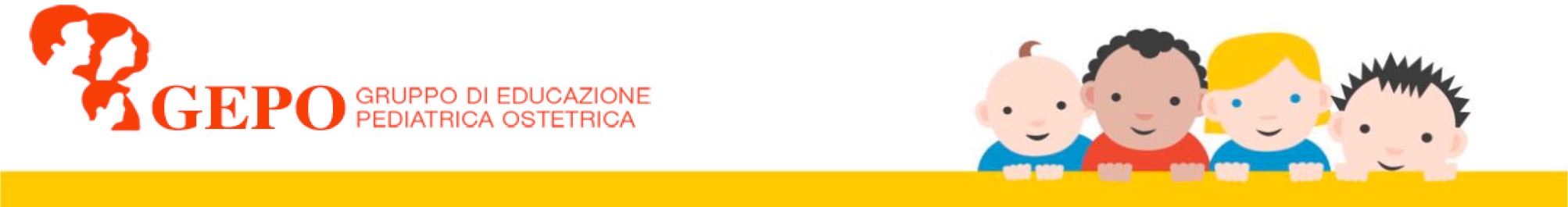 Aprile 20179:30Gr.18:00Gr.Lunedì 3I primi giorni del neonato402Martedì 4Il linguaggio segreto 401Anestesia403Lunedì 10Gli imprevisti del parto402Martedì 11Dal travaglio al parto403Mercoledì 12Tosse febbre e vaccinazioni401Martedì 18Pavimento pelvico403Mercoledì 19Cure mamma bimbo401Psicologia404Giovedì 20Allattamento I402Mercoledì 26Ripassi400Alimentazione404Giovedì 27Allattamento II402La nascita (proiezione)403Maggio 20179:30Gr.18:00Gr.Martedì 2Il linguaggio segreto 402I primi giorni del neonato403Mercoledì 3Arriva il travaglio404Martedì 9Puerperio402Gli imprevisti del parto 403Mercoledì 10Anestesia404Martedì 16Allattamento I403Mercoledì 17Cure mamma-bimbo402Dal travaglio al parto404Martedì 23Allattamento II403Mercoledì 24Tosse febbre e vaccinazioni402Pavimento pelvico404Martedì 30Il linguaggio segreto403Mercoledì 31Ripassi402La nascita (proiezione)404Giugno 20179:30Gr.18:00Gr.Martedì 6Puerperio403Mercoledì 7I primi giorni del neonato 404Mercoledì 14Cure mamma-bimbo403Gli imprevisti del parto404Mercoledì 21Tosse febbre e vaccinazioni403Allattamento I404Martedì 27Puerperio404Mercoledì 28Ripassi403Luglio 20179:30Gr.18:00Gr.Martedì 4Allattamento IIMartedì 11Il linguaggio segreto404Mercoledì 19Cure mamma-bimbo404Mercoledì 26Ripassi404